Image Viewer Version 2.0Production Operations Manual (POM)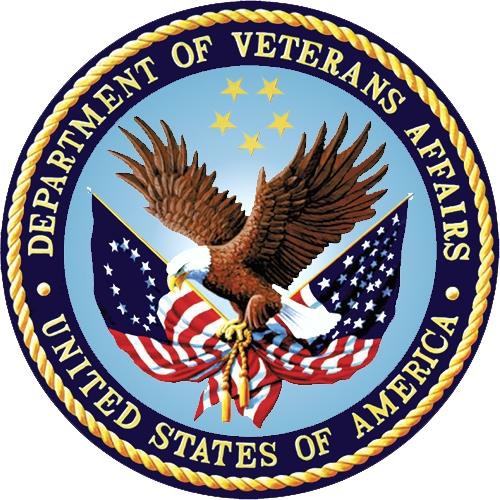 MAG*3.0*197Department of Veterans AffairsRevision HistoryNote: The revision history cycle begins once changes or enhancements are requested after the Production Operations Manual has been baselined.Artifact RationaleThe Production Operations Manual provides the information needed by the production operations team to maintain and troubleshoot the product. The Production Operations Manual must be provided prior to release of the product.Table of ContentsIntroductionThis document explains how to maintain and administer the Veterans Health Information Systems and Technology Architecture (VistA) Imaging Exchange (VIX) service. The VIX is used to facilitate data sharing and exchange across organizational and functional boundaries. Currently the VIX’s primary purpose is to support image sharing between the Department of Veterans Affairs (VA) medical facilities as well as between VA and the Department of Defense (DoD) medical facilities. It is anticipated that the VIX’s role will be expanded to support data sharing and exchange within a facility as well as between facilities. This document assumes that the VIX is installed and configured. For information about VIX system requirements, installation, and configuration see the MAG*3.0*197 VIX Installation Guide.Intended AudienceThis document is intended for VA staff responsible for managing a local VIX. Some parts of this document may also be of interest to VA Imaging Coordinators at non-VIX sites. It describes how remote VIXes log access to locally stored images. This document presumes a working knowledge of the VistA environment; VistA Imaging components and workflow; and Windows server administration.Routine OperationsAdministrative ProceduresSystem Start-up and Shut DownSee the VIX Administrator’s Guide and the MAG*3.0*197 VIX Installation Guide.Back-up & RestoreBack-Up ProceduresSee the VIX Administrator’s GuideRestore ProceduresNo tape restore.Back-Up TestingN/A.Storage and RotationN/A.Security / Identity ManagementSee the VIX Administrator’s GuideIdentity ManagementSee the VIX Administrator’s GuideAccess controlSee the VIX Administrator’s GuideVIX InterfacesSee the VIX Administrator’s GuideOther VIX ComponentsSee the VIX Administrator’s GuideVIX Security CertificateSee the VIX Administrator’s GuideUser NotificationsUser Notification Points of ContactSystem Monitoring, Reporting & ToolsSee the VIX Administrator’s GuideDataflow DiagramSee the VIX Administrator’s GuidePerformance/Capacity MonitoringSystem performance can be assessed by the response times experienced by the end user. The system resources are self-managed. Cache is sized not to exceed available storage sizes.Critical MetricsN/A.Routine Updates, Extracts and PurgesN/A.Scheduled MaintenanceN/A.Capacity PlanningN/A.Initial Capacity PlanThe hardware was sized to service the estimated user demand based on an estimated number of requests during peak usage.Exception HandlingSite personnel are expected to contact CLIN3 via an NSD ticket to resolve operation errors. Programmatic problems are triaged to developers.Routine ErrorsThe system may generate a small set of errors that may be considered routine in the sense that they have minimal impact on the user and do not compromise the operational state of the system. Most of the errors are transient in nature and only require the user to retry an operation. The following subsections describe these errors, their causes, and what, if any, response an operator needs to take.While the occasional occurrence of these errors may be routine, a large number of errors over a short period of time is an indication of a more serious problem. In that case, the error needs to be treated as an exceptional condition.Security ErrorsSince the system is a component of a larger system that is responsible for user-level security, it is expected that all errors related to security are handled by the controlling application. All security failures (e.g., inability to access resources or stored objects) are generally caused by the controlling application either incorrectly passing security tokens or failing user authentication.Other security issues are under the jurisdiction of the site VistA Imaging security that has already established protocols and procedures.Time-outsSee the VIX Administrator’s GuideConcurrencyN/A.Significant ErrorsSignificant errors can be defined as errors or conditions that affect the system stability, availability, performance, or otherwise make the system unavailable to its user base. Thefollowing subsections contain information to aid administrators, operators, and other support personnel in the resolution of significant errors, conditions, or other issues.Application Error LogsSee the VIX Administrator’s GuideApplication Error Codes and DescriptionsSee Section 3.2.1: Application Error LogsInfrastructure ErrorsN/A.DatabaseThe application installs a Structured Query Language (SQL) Server database that is completely self-managed. There are no site interactions required to maintain this database. The purpose of the database is to manage cached objects. The complete loss of this database is not a failure as it gets repopulated with each caching operation. The amount of data stored in the database and the cache is managed by the application based on available storage. No specific database errors are identified.Web ServerWeb Services are provided by the VIX using already deployed components. No other Commercial Off-The-Shelf (COTS) components are required. Refer to the VIX Administrator’s Guide for specific errors.Application ServerN/A.NetworkN/A.Authentication & AuthorizationRefer to the VIX Administrator’s Guide. The VIX services use pass through authentication via security tokens. Errors manifest themselves as the inability to load images. Correction of these errors involve the controlling application or altering the site specific settings in VistA Imaging.Logical and Physical DescriptionsN/A.Dependent System(s)The VIX Viewer is part of VistA Imaging. The main system dependency is on VistA. Inability to access Vista is logged in the VIX logs, and alerts are sent via email.TroubleshootingErrors manifest themselves as the inability to load images. Review of the VIX error logs and transaction logs is the only tool available on the VIX to troubleshoot these conditions. Refer to the VIX Administrator’s Guide for further details.System RecoveryThe following subsections define the process and procedures necessary to restore the system to a fully operational state after a service interruption. Each of the subsections starts at a specific system state and ends up with a fully operational system.Restart after Non-Scheduled System InterruptionSee the Section 2.1.1: System Start-up and Shut DownRestart after Database RestoreN/A.Back-out ProceduresSee the MAG*3.0*197 VIX Installation Guide.Rollback ProceduresSee the MAG*3.0*197 VIX Installation Guide.Operations and Maintenance Responsibilities/RACIThis responsibility matrix defines the roles and responsibilities for supporting VistA patches as part of a deployed solution. This is a template of the standard support structure required for VistA patches therefore the Project Manager (PM) should note any deviations in responsibility from this standardized Field Operations responsibility matrix in the Operational Acceptance Plan (OAP).VistA Patching is generally relegated to sustainment of existing solutions but may also include emergency “hot fix” patches designed to remediate a noted deficiency within the solution. This Responsibility Matrix (Responsible, Accountable, Consulted, Informed, or RACI) is related to VistA patches released and supported at the national level (known as “Class I” patches) which are distributed to the entire Enterprise after testing and release management has been completed. VistA Patches are released via the FORUM, KERNEL or via Secure File Transfer Protocol (SFTP) directly to the Field.Entities involved with VistA Patching:NSD = OI&T National Service Desk FCIO = Facility Chief Information Officer SL = OI&T Service LinesApplication Service Line (SL-ASL) Core Systems Service Line (SL-Core)PS = OI&T Product Support VHA = Local Facility medical staff (customer)FO = Field OperationsPD = OI&T Product DeveloperDSO = VHA Decision Support OfficeHPS = Health Product SupportSupport:Tier 1: NSDTier 2: (local OI&T – FCIO/SL-ASL) Tier 3: HPSTier 4: PD/MaintenanceApproval SignaturesIndicate the approval of the Production Operations Manual below or by recording approval in the appropriate Work Item or CD#2 decision in the Rational tool set.REVIEW DATE: <date>SCRIBE: <name>Signed:Portfolio Manager	DateSigned:Product Owner	DateSigned:Receiving Organization (Operations Support)	DateSigned:Product Support	DateSigned:Project Manager	DateReferencesMAG*3.0*197 Deployment, Installation, Back-Out, and Rollback PlanVIX Administrator’s GuideAcronymsACL	Access Control ListBSE	Broker Security EnhancementCOTS	Commercial Off-The-Shelf CRUD	Create, Read, Update and Delete CVIX	Central VistA Imaging ExchangeDCF	DICOM® Connectivity FrameworkDICOM	Digital Imaging and Communications in Medicine DoD	Department of DefenseJLV	Joint Legacy ViewerJPEG	Joint Photographic Experts Group JRE	Java Runtime EnvironmentPACS	Picture Archiving and Communication System POM	Production Operations ManualSQL	Structured Query LanguageVA	Department of Veterans AffairsVistA	Veterans Health Information Systems and Technology Architecture VIX	VistA Imaging ExchangeDateVersionDescriptionAuthor4/5/20180.8Additional MAG*3.0*197 UpdatesREDACTED1/19/20180.7Updated for MAG*3.0*197REDACTED11/14/20170.6Additional MAG*3.0*185 UpdatesREDACTED10/17/20170.5Updated for MAG*3.0*185REDACTED5/8/20170.4Date and other minor updatesREDACTED3/27/20170.3Updated for MAG*3.0*177REDACTED2/10/20170.2Initial draftDevelopment Team9/23/20160.1Initial draftDevelopment TeamNameOrganizationPhoneEmailMethod (email/phone)PriorityTimeREDACTEDREDACTEDREDACTEDREDACTEDREDACTEDREDACTEDREDACTEDFO VistA Patching Responsibility MatrixProduction EnvironmentsApplication developmentPDRelease ManagementHPSRollback PlanPDApplication installationFCIO/SL-ASLApplication supportNSD, FCIO, SL, HPS, VendorClient/Server Update (where applicable)SL-CoreOS Patching (where applicable)SL-CoreChange ManagementSL-ASLApplication Administration (Operations andMaintenance)SL-ASLLocal Training for Front Line StaffVHANational Training (where applicable)DSO